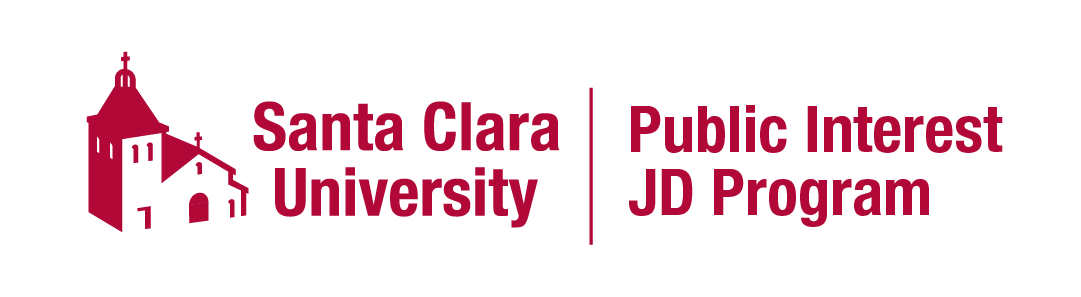 PIJD- Experiential Learning OfferingsClinic Offerings (must be at least 3 units)728A	Advanced International Human Rights Clinic A728B	Advanced International Human Rights Clinic B727A	International Human Rights Clinic A727B	International Human Rights Clinic B468	KGACLC Consumer & Debtors Rights Interviewing and Advising Clinic469	KGACLC Immigration Interviewing and Advising511	KGACLC Litigation Skills 1A511	KGACLC Litigation Skills 1B481	KGACLC Litigation Skills IIA481	KGACLC Litigation Skills IIB463	KGACLC Workers' Rights Interviewing and Advising Clinic515A	Northern California Innocence Project Advanced Practice Clinic A515B	Northern California Innocence Project Advanced Practice Clinic B505A	Northern California Innocence Project A505B	Northern California Innocence Project BField Placements Offerings- Only with Program Director Approval (must be at least 3 units)590	Civil Practice, High Tech, and Social Justice Externship I597	Civil Practice, High Tech, and Social Justice Externship II591A	Criminal Justice Externship I561	Criminal Justice Externship II591B	Criminal Justice Externship: Criminal Defense594C	Judicial Externship Full-Time670	Judicial Externship II594B	Judicial Externship Part-Time523	Panetta Fellows ExternshipSimulation/Experiential Course Offerings (must be at least 2 units)331	Advanced Trial Techniques300	Alternative Dispute Resolution458	Interviewing & Counseling602	Mediation: Theory and Practice327	Negotiating400	Alternative Dispute Resolution for Youth: Teaching Conflict Resolution in a High School Setting325	Trial Techniques538	Immigration Appellate Practice before the United States Court of Appeals for the Ninth Circuit329	Advanced Negotiation Skills and Strategies591C	Criminal Justice: Expungement418A	Health Law Seminar408	Social Justice Workshop: Public Interest and Social Justice Practice542	Law of Non-Profit of Organizations215	International Law791	Pretrial Litigation Techniques364	Criminal Law and Policy243	Environmental Law in a Practice SettingTBD	Effective Advocacy for Legislative and Policy Reform